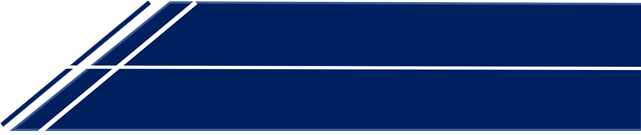 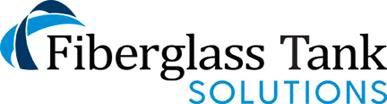 Tank Diameter(Ft.)NominalCapacity (Gal.)Actual Capacity(Gal.)St. Wall Length(Ft./ In.)Overall Length(Ft./ In.)EstimatedWeight (LBS)Strap Qty4 Ft.6006105'-8"7'-2"29824 Ft.1,0001,0109'-11"11'-5"43624 Ft.1,5001,54215'-7"17'-1"64124 Ft.2,0002,07521'-3"22'-8"84644 Ft.2,5002,60826'-11"28'-4"1,07244 Ft.3,0003,00731'-2"32'-7"1,19044 Ft.3,5003,54036'-10"38'-3"1,39564 Ft.4,0004,07342'-6"43'-11"1,60065 Ft.1,5001,6089'-11"11'-8"56525 Ft.2,0002,02412' - 9"14'-6"69325 Ft.2,5002,64817'-0"18'-9"90525 Ft.3,0003,06519'-10"21'-7"1,03325 Ft.3,5003,68924'-1"25'-10"1,24545 Ft.4,0004,10526'-11"28'-8"1,37345 Ft.4,5004,52129'-9"31'-6"1,50245 Ft.5,0005,14534'-0"35'-9"1,67445 Ft.5,5005,56236'-10"38'-7"1,80365 Ft.6,0006,18641'-1"42'-10"2,01465 Ft.6,5006,60243'-11"45'-8"2,14365 Ft.7,0007,01846'-9"48'-6"2,27165 Ft.7,5007,64251'-0"52'-9"2,50865 Ft.8,0008,05953'-10"55'-7"2,63686 Ft.1,5001,7597'-1"9'-5"66826 Ft.2,0002,0598'-6"10'-10"74826 Ft.3,0003,25714'-2"16'-6"1,07126 Ft.4,0004,15618'-5"20'-9"1,31326 Ft.5,0005,05522'-8"25'-0"1,55546 Ft.6,0006,25328'-4"30'-8"1,87846 Ft.7,0007,15232'-7"34'-11"2,11946 Ft.8,0008,05136'-10"39'-2"2,36246 Ft.9,0009,25042'-6"44'-10"2,68566 Ft.10,00010,14946'-9"49'-1"2,92668 Ft.3,0002,8766'-0"8'-9"1,14128 Ft.4,0004,38010'-0"12'-9"1,62728 Ft.5,0005,13212'-0"14'-9"1,87028 Ft.6,0005,88414'-0"16'-9"2,11228 Ft.7,0007,38818'-0"20'-9"2,59848 Ft.8,0008,14020'-0"22'-9"2,84148 Ft.9,0008,89222'-0"24'-9"3,0844Tank Diameter(Ft.)NominalCapacity (Gal.)Actual Capacity(Gal.)St. Wall Length(Ft./ In.)Overall Length(Ft./ In.)EstimatedWeight (LBS)Strap Qty8 Ft.10,00010,39626'-0"28'-9"3,57048 Ft.11,00011,14828'-0"30'-9"3,81348 Ft.12,00011,90030'-0"32'-9"4,13148 Ft.13,00013,40434'-0"36'-9"4,61768 Ft.14,00014,15636'-0"38'-9"4,86068 Ft.15,00014,90838'-0"40'-9"5,10368 Ft.16,00016,41242'-0"44'-9"5,66468 Ft.17,00017,16444'-0"46'-9"5,90768 Ft.18,00017,91746'-0"48'-9"6,15068 Ft.19,00019,42150'-0"42'-9"6,63668 Ft.20,00020,17352'-0"54'-9"6,879610 Ft.7,0007,08710'-0"13'-9"2,376410 Ft.8,0008,26212'-0"15'-9"2,682410 Ft.9,0009,43714'-0"17'-9"2,988410 Ft.10,00010,61216'-0"19'-9"3,295410 Ft.11,00011,78718'-0"21'-9"3,601410 Ft.12,00012,96220'-0"23'-9"3,907410 Ft.13,00012,96220'-0"23'-9"3,907410 Ft.14,00014,13722'-0"25'-9"4,331410 Ft.15,00015,31224'-0"27'-9"4,519410 Ft.20,00020,01232'-0"35'-9"5,744610 Ft.25,00025,88742'-0"45'-9"7,275810 Ft.30,00030,58750'-0"53'-9"8,5931010 Ft.35,00035,28858'-0"61'-9"9,8181210 Ft.40,00039,98866'-0"69'-9"11,0431412 Ft.10,00010,54310'-0"14'-7"4,198412 Ft.11,00011,37711'-0"15'-7"4,635412 Ft.12,00012,22212'-0"16'-7"4,786412 Ft.13,00013,06613'-0"17'-7"4,937412 Ft.14,00014,75515'-0"19'-7"5,525412 Ft.15,00015,60016'-0"20'-7"5,675612 Ft.16,00016,44417'-0"21'-7"6,112612 Ft.17,00017,28918'-0"22'-7"6,263612 Ft.18,00018,13319'-0"23'-7"6,414612 Ft.19,00019,82221'-0"25'-7"7,002612 Ft.20,00020,66622'-0"26'-7"7,152612 Ft.21,00021,51123'-0"27'-7"7,589612 Ft.22,00022,35524'-0"28'-7"7,740612 Ft.23,00023,20025'-0"29'-7"7,891812 Ft.24,00024,04426'-0"30'-7"8,3288Tank Diameter (Ft.)Nominal Capacity (Gal.)Actual Capacity (Gal.)St. Wall Length (Ft./ In.)Overall Length (Ft./ In.)Estimated Weight (LBS)Strap Qty.12 ft.25,00025,73328'-0"32'-7"8,780812 ft.26,00026,57829'-0"33'-7"9,217812 ft.27,00027,42230'-0"34'-7"9,368812 ft.28,00028,26731'-0"35'-7"9,5191012 ft.29,00029,11132'-0"36'-7"9,9561012 ft.30,00030,80034'-0"38'-7"10,2571012 ft.31,00031,64435'-0"39'-7"10,6941012 ft.32,00032,48936'-0"40'-7"10,8451012 ft.33,00033,33337'-0"41'-7"10,9961012 ft.34,00034,17838'-0"42'-7"11,4331012 ft.35,00035,02239'-0"43'-7"11,5831212 ft.36,00036,71141'-0"45'-7"12,3221212 ft.37,00037,55642'-0"46'-7"12,4731212 ft.38,00038,40043'-0"47'-7"12,6231212 ft.39,00039,24544'-0"48'-7"13,0611212 ft.40,00040,08945'-0"49'-7"13,2111212 ft.41,00041,77847'-0"51'-7"13,7991212 ft.42,00042,62248'-0"52'-7"13,9501212 ft.43,00043,46749'-0"53'-7"14,1011412 ft.44,00044,31150'-0"54'-7"14,5381412 ft.45,00045,15651'-0"55'-7"14,6881412 ft.46,00046,84553'-0"57'-7"15,2761412 ft.47,00047,68954'-0"58'-7"15,5781412 ft.48,00048,53455'-0"59'-7"15,7281812 ft.49,00049,37856'-0"60'-7"16,1651812 ft.50,00050,22357'-0"61'-7"16,31618